Meghívó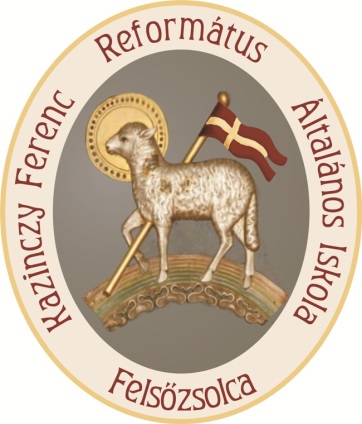 „A föld tele lesz az Úr dicsőségének ismeretével, ahogyana tengert víz borítja.”					Hab 2, 14A Kazinczy Ferenc  Református Általános Iskola tantestületeszeretettel meghívjaÖnt és Kedves Családjátünnepélyes tanévzáró istentiszteletéremelynek időpontja2015. június 19.  1700 óraHelye: Rendezvények HázaSport u. 1.